ВІННИЦЬКА ОБЛАСНА БІБЛІОТЕКА ДЛЯ ЮНАЦТВАМузика в потоці часу				/ВИСТАВКА-НАСТРІЙ/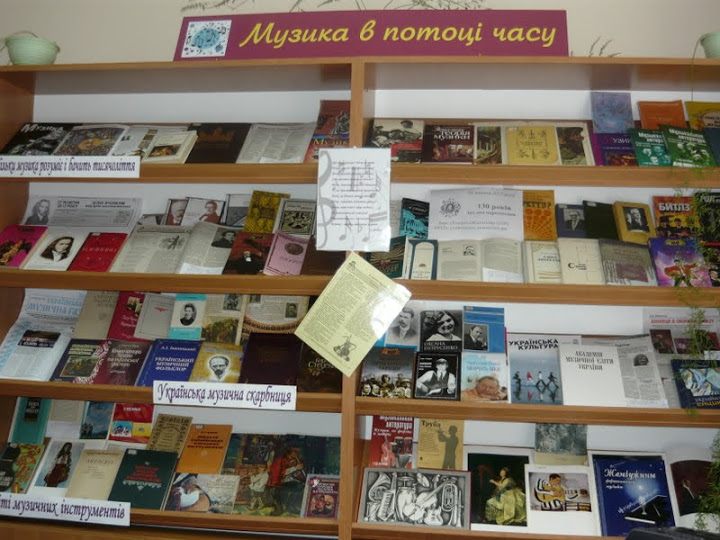 ВІННИЦЯ, 2012Що таке музика? Може це вітерНіжно шепоче зажуреним вітам?Може це гомін веселий весняний, Спів заметілі зимовими днями?Може, дзвенять калинові намистаЧи то бринить височінь промениста?Може, це бджоли увечері вліткуТихо, співають, гойдаючи квітку?Може, живе вона в серці людини,Не замовкаючи ані хвилини?Переплітаються в ній почуття.Музика – частка людського життя.									О. ЛобоваІ РОЗДІЛТільки музика розуміє і бачить тисячоліттяБагиров, А.  «Битлз» - любовь моя [Текст] / А.Багиров. -  Минск: Парус, 1993. – 206 с.Бэлза, Игорь. Фридерик Шопен [Текст] / И. Бэлза. – М.: Музыка, 1991. – 141 с.: ил.Васина-Гроссман, В. А. Книга о музыке и великих музыкантах [Текст] : маленькая энциклопедия / В. Васина-Гроссман. – М.: Дет. лит.,1986. – 192 с. Васина-Гроссман, В. А. Первая книжка о музыке [Текст] / В. А. Васина-Гроссман. – Изд.5-е. – М.: Музыка, 1988. – 112 с.Виноградов, Анатолий. Осуждение Паганини [Текст] / А. Виноградов. – К.: Музична Україна, 1984. – 328 с.Добрюха, Николай. Рок из первых рук [Текст] / Н. А. Добрюха. – М.: Мол. гвардия, 1992. – 297с.: ил. Друскин, М. Игорь Стравинский: личность, творчество, взгляды [Текст] : исследование. – Изд. 3-е.- Л.: Сов. композитор, 1982. – 208 с.Знаете ли вы музыку? [Текст] : занимат. задачи-головоломки, ребусы, кроссворды для шк. / [сост. М. Батицкий].- М.:  Музыка, 1982. – 64 с.Іванова, І. Л. Історія опери: Західна Європа. ХVІІ – ХІХ ст. [Текст] : навч. посіб. / І. Л. Іванова, Г. В. Куколь, М. Р. Черкашина.– К.: Заповіт, 1998 с.- 384 с.Кабалевский, Дм. Як розповідати дітям про музику? [Текст] /            Дм. Кабалевський. – К.: Музична Україна, 1982. – 320 с.Кац, Б. А. Времена – люди – музыка [Текст] : документ. повести о музыке и музыкантах / Б. А. Кац. – Л.: Музыка, 1988. – 144 с.: ил.Лагунова, Т.І. Культури світу [Текст] : ілюстр. енцикл. для дітей /      Т. І. Лагунова. – Х.: Веста; Вид-во «Ранок», 2008. – 128 с.: іл.Ладвинская, А. А. 70 знаменитых композиторов: судьба и творчество [Текст] / А. А. Ладвинская. – Донецк: ООО ПКФ «БАО», 2006. – 416 с.             Лебедев, Вячеслав. Маэстро борьбы. Верди: страницы жизни [Текст] : для средн. шк. возврвста / В. А. Лебедев. – М.: Молодая гвардия, 1977. – 192 с.: ил. – (Пионер – значит первый. Вып. 57).Лукянова, Н. В. Дмитрий Дмитриевич Шостакович [Текст] /                    Н. В. Лукьнова. – М.: Музыка, 1980. – 176 с. Майбурова, К.В. М. Глинка [Текст] : попул. нарис / К. В. Майбурова. – К.: Муз. Україна, 1991. – 160 с.: іл.Михеева, Л. «В мире опереты» [Текст] : путеводитель / Л. Михеева, А. Орелович. – 2-е изд. доп. – Л.: Сов. композитор, 1982. – 312 с.Михеева, Л. Музыкальный словарь в рассказах [Текст] / Л. Михеева. – М.: Сов. композитор, 1984. – 168 с.Музика. – 2012. - № 4. – 64 с.Музика [Текст] : для діт серед. шк. віку [авт.-упоряд.                               М. О. Володарська, Є. С. Каневськмй]. – Х.: Фоліо, 2008. – 319 с. – (Дит. енциклопедія).Музыкальная энциклопедия. Т. 1 [Текст]. – М.: Сов. энциклопедия; Сов. композитор, 1972. – 1072 стб.: ил.Мусский, И. А. 100 великих кумиров ХХ века [Текст] / И. А. Мусский. – М.: Вече, 2007. – 480 с. – (100 великих).Павлишин, С. Музика ХХ століття [Текст] : навч. посіб. / С. Павлишин. – Львів: БаК, 2005. – 232 с.Панкевич, Г. И. Искусство музыки [Текст] / Г. И. Панкевич. – М.: Знание, 1987. – 112 с.- (Нар. ун-т факультет л-ры и искусства).Петрова, А. Загадковість скрипаля Н. Паганіні / А. Петрова,                  Т. Фролова // Позакласний час. – 2012. - № 5. – С.92-93.Портреты иностранных композиторов. Вып.1 [Изоматериал]. – М.: Изобразительное искусство. – 32 портр.Побережна, Г. І. Загальна теорія музики [Текст] : підруч. /                       Г. І. Побережна, Т. В. Щериця. – К.: Вища шк., 2004. – 303 с.: іл.    Руда, Анастасія. 1000 зірок шоу-бізнесу [Текст] / А. Руда. – К.: Школа, 2006. – 256 с.: іл. – (Сер. «1000»).Савранский, В. Знаете ли вы музыку: 150 вопросов и ответов [Текст] / В. Савранский. – М.: Сов. композитор, 1985. – 72 с.: ил.                    Слово о музыке: Рус. композиторы ХІХ в. [Текст] : хрестоматия: кн. для учащихся ст. классов. – 2-е изд., испр. / [сост. В. Б. Григорович,                  М. Андреева]. – М.: Просвещение, 1990. – 319 с.: ил.Стендаль. Жизнь Россини [Текст]  / Стендаль. – К.: Муз. Україна, 1986. – 348 с.: іл.100 великих композиторов [Текст]  / [авт.-сост. Д. К. Самин].- М. : Вече, 2001. – 624 с. – (100 великих).100 великих музыкантов [Текст]  / [авт.-сост. Д. К. Самин]. – М.: Вече, 2002. – 480 с. – (100 великих).  Тигранов, Г. Г. Арам Ильич Хачатурян  [Текст] / Г. Г. Тигранов. – М.: Музыка, 1987. – 192 с.Уколов, В. Музыка в потоке времени [Текст] / В. Уколов, Е. Рыбакина. – М.: Мол. Гвардия, 1988. – 320 с.: ил.Філонова, Ольга. Музика як основа почуттів / О. Філонова // Шк. світ. – 2012. - № 1. – С.15.Хентова, С. Шостакович на Украине [Текст] / С. Хентова. – К.: Музична Україна, 1986. – 180 с.: ил.Черкашина, М. Опера ХХ століття [Текст] : нариси / М. Черкашина. – К.: Музична Україна, 1981. – 208 с.: іл.Шорникова, М. Музыкальная литература: русская музыкальная классика: третий год обучения [Текст] : учеб. пособ. / М. Шорникова. – Изд. 9-е. – Ростов н/ Дону: Феникс, 2009. – 284 с. – (Учебные пособия для ДМШ).Шорникова, М. Музыкальная литература: русская музыка ХХ века: четвертый год обучения [Текст] : учеб. пособ. / М. Шорникова. – Изд. 8-е. – Ростов н/ Дону: Феникс, 2009. – 250 с.: ил. – (Учебные пособия для ДМШ).  Юцевич, Ю. Є. Музика  [Текст] : сл.-довідник / Ю. С. Юцевич. – Тернопіль: Навчальна книга – Богдан, 2003. – 352 с.Янковский, М. О. Искусство опереты [Текст] / М. О. Янковский.- М.: Сов. композитор, 1982. – 278 с.: ил.					ІІ РОЗДІЛУкраїнська музична скарбницяАкадемія музичної еліти України [Текст] : історія та сучасність [авт. -упоряд.: А. П. Лащенко та ін.]. – К.: Муз. Україна, 2004. – 560 с.: іл.	Басенко, Антоніна. Вінниця в обіймах джазу / А. Басенко // Вінниччина. – 2012.  – 3 жовт. – С.16.	Білаш, Олександр. Мовчать віки…  З останніх творів композитора і поета [Текст] : поезії, пісні / О. Білаш. – К.: ВАТ «Вид-во «Київська правда», 2006. – 120 с.	Завальнюк, Анатолій. Микола Леонтович. Дослідження, докумети, листи. До 125-ї річниці від дня народження / А. Завальнюк. – Вінниця: «Поділля-2000», 2002. – 256 с.	Іваницький А. І. Український музичний фольклор [Текст] : підруч. для вищих учбових закладів. – Вінниця: НОВА КНИГА, 2004. – 320 с.	Історія української радянської музики [Текст] : учбов. посіб. – К.: Муз. Україна, 1990. – 296 с.	Кияновська, Любов. Українська музична культура [Текст] : навч. посіб. / Л. О. Кияновська. – Львів: «Тріада плюс», К.: «Алерта», 2009. – 356 с.	Кулик, Р. Юдіф Рожавська [Текст] / Р. Кулик, Ю. Токарєв. – К.: Муз. Україна, 1982. – 82 с.	 Леонид Коган: Воспоминания. Письма. Статьи. Интервью [Текст] / [сост. В. Ю. Григорьев]. – М.: Сов. Композитор, 1987. – 256 с.: ил.	Микола Лисенко у спогадах сучасників [Текст] : у 2 т. – К.: Муз. Україна, 2003. -	Т.1 / [упоряд., передм. Та комент. Р. Я. Пилипчука]. – 344 с.: іл.	Муха, Антон. Композитори України та української діаспори [Текст] : довідник / А. Муха. – К.: Муз. Україна, 2004. – 352с.	Невечная, Т. Игорь Шамо. [Текст] / Т. Невечная. – К.: Музична Україна, 1982. – 88 с.Пархоменко, Лю. Кирило Стеценко [Текст] / Л. О. Пархоменко. – К.: Муз. Україна, 2009. – 392 с.: іл., нот.	Оксана Петрусенко. Спогади, листи, матеріали [Текст]. – К.: Муз. Україна, 1980. – 320 с.  	Попельницька, О. О. Сто великих діячів культури України [Текст] /       О. О. Попельницька, М. В. Оксенич. – К.: Арій, 2010. – 464 с.: іл. – (100 великих).	Рок-легенда України [Т. Петриненко] // Шкільний  світ.- 2012. - № 35.- С.18-19.	Симоненко, Володимир. Українська енциклопедія джазу [Текст] /          В. Симоненко. – К.: Центрмузінформ, 2004.- 232 с.	Степанченко, Г. Я, Степовий [Текст] / Г. В. Степанченко. – К.: Муз. Україна, 1987. – 48 с.Труайя, А. Петр Чайковский и Надежда фон Мекк [Текст] / А. Труайя. – М.: Эксмо, 2004. – 192 с.: ил. – (Русские биографии).Україна – моя Батьківщина [Текст] : ілюстр.  енцикл.   для   дітей	 / [уклад. Н. В. Курганова, У. С. Курганова, І. М. Скиба].- Х.: ФОП Луговий С. М. , 2010. – 112 с.: іл.Українська музична газета. – 2012. - № 3. – 12 с.Унгурян, Тарас. Монолог перед обличчям брата [Текст] : докум. повість / Т. Унгурян. – К.: Вид. центр «Просвіта», 2003. – 80 с.: іл., нот.П. І. Чайковський і Україна [Текст] : зб. матеріалів / [упоряд. Н. Ф. Семененко]. – К.: Муз. Україна, 1990. – 216 с.Черпухова, К.  Борис Підгородецький [Текст] / К. М. Черпухова. – К.: Муз. Україна, 1990. – 63 с.: іл. – (Творчі портр. укр. композиторів). ІІІ РОЗДІЛВ світі  музичних інструментівБарсова, І. Книга про оркестр [Текст] / І. Барсова.  - 2-е вид. – К.: Муз.Україна, 1988. – 160 с.: іл.Бетховен,Л. Соната № 21 для фортепіано [Ноти] / Л. Бетховен. – К.: Муз. Україна, 1980. – 32 с.Газарян, С. В мире музыкальных инструментов [Текст] : кн. для учащихся ст. классов / С. С. Газарян. – М.: Просвещение, 1985. - 223 с.: ил.Газарян, С. В мире музыкальных инструментов [Текст] : кн. для учащихся ст. классов / С.С. Газарян. – 2-е изд. – М.: Просвещение, 1989.-              192 с.: ил.Газарян ,С. Рассказ о гитаре [Текст] / С. С. Газарян. – М.: Дет. лит., 1987. – 48 с.: фотоил.Ігор Григор’єв  [Образотворчий матеріал] / [авт.-упоряд.                      М. О. Склярська]. – К.: Мистецтво, 1987. – 33 с.: іл.Даниил Довбшинский. О мужестве и нежности [Изоматериал] / [авт.-сост. Г. С. Островский]. – М.: Сов. Художник, 1983. – 32 с.: ил. – Художник и мир).Жемчужины фортепианной музыки [Ноты]. – Винница, ВАТ «Вінницька обласна друкарня», 1998, - 40 с.Іванов, П. Г. Оркестр українських народних інструментів [Текст] /      П. Г. Іванов. – К : Муз. Україна, 1981. – 112 с.Корин [Изоматериал] / [авт.-сост. Л. И. РОмашкова]. – 2-е изд., перераб. – М.: Изобраз. искусство, 1987. – 28 с.: ил.Левицкий [Изоматериал]. – Ленинград: Аврора, 1982. – 40 с.: ил.Миньона: музыка в русской прозе: вторая половина ХІХвека [Текст] / [авт. Сост. А. Трейстер]. – М.: Музыка, 1991. – 319 с.Музика [Текст] : для дітей шк. віку. – Х.: Фоліо, 2007. – 319 с. – (Дитяча енциклопедія).Пересада, А. Оркестры русских народных инструментов [Текст] : справочник / А. Пересада. – М.: Сов. композитор, 1985. – 336 с.: ил.Позакласні заходи з музики [Текст]. – К.: Шк. світ, 2011. – 120 с. – (Б-ка «Шкільного світу»).Популярні вальси і танго для фортепіано [Ноти]. – Вип.2. – К.: Муз. Україна, 1983. – 56 с.Прокофьев, С. Мимолетности для фортепиано [Ноты]/                         С. Прокофьев. – М.: Музыка, 1982. – 30 с.Рахманинов С. Музыкальные моменты для фортепиано [Ноты] /        С. Рахманинов. – М.: Музыка, 1982. – 40 с.Саноцька, Х. Діти в українському живописі [Образотворчий матеріал]. – К.: Мистецтво, 1985. – 158 с.: іл.Скрябин, А. Фантазия для фортепиано [Ноты] / А. Срябин. – М.: Музыка, 1982. – 16 с.Українські музичні інструменти [Образотворчий матеріал]. – К.: Мистецтво, 1990. – 16 с.Усов, Ю. А. Труба [Текст] : попул. очерк / Ю. А. Усов. – М.: Музыка, 1989. – 64 с.Чайковський, П. Осіння пісня [Ноти] / П. Чайковський. – К.: Муз. Україна, 1984. – 6 с. – (Улюблені мелодії).Черкаський Л. М. Українські народні музичні інструменти [Текст] /      Л. М. Черкаський. – К.: Техніка, 2003. – 264 с. – (Народні джерела).Шорникова, М. Музыкальная литература: музыка, ее формы и жанры: первый год обучения [Текст] : учебн. пособ. / М. Шорникова. – 10-е изд. – Ростов н/Дону: Феникс, 2008. – 186 с.: ил. – (Учебные пособия ДМШ).Що таке оркестр? // І. Барсова. Книга про оркестр. – К.: 1988. – с.5-22.             